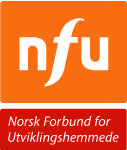 NFU Hordaland årsmøte 2017, 22. – 23. APRIL, 
Thon Hotel Bergen Airport.PÅMELDINGSSKJEMA (Bruk eitt skjema pr. person)Påmeldingsfrist 28. mars 2017 Namn på lokallag: ______________________________Namn: .......................................................................... Telefonnr.: ........................Adresse: ..................................................Postnr./Poststad: ....................................Epost:……………………………………………………………………………………………………………………..Epost til den som skal ha tilsendt faktura:………………………………………………………………Fylkeslaget bestiller rom og lokallaget får tilsendt faktura frå Fylkeslaget. PRISER:Kryss av for kva du vil betale for.Overnatting inkludert full pensjon: 		1670,- pr. personPris pr.person uavhengig om ein overnattar i enkelt- eller dobbeltrom. Dagpakke: 						565,- pr. personLunch søndag: 					275,- pr. personSkal bu saman med:______________________________________Send påmeldinga til:Ronald Hareide, epost: ronald@fitjar-fjordhotell.noVEL MØTT HELSING FYLKESSTYRET